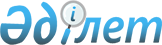 Орал қалалық мәслихатының 2020 жылғы 9 қаңтардағы № 39-3 "2020-2022 жылдарға арналған кенттердің, ауылдық округтің бюджеттері туралы" шешіміне өзгерістер енгізу туралы
					
			Күшін жойған
			
			
		
					Батыс Қазақстан облысы Орал қалалық мәслихатының 2020 жылғы 27 сәуірдегі № 43-6 шешімі. Батыс Қазақстан облысының Әділет департаментінде 2020 жылғы 28 сәуірде № 6204 болып тіркелді. Күші жойылды - Батыс Қазақстан облысы Орал қалалық мәслихатының 2021 жылғы 31 наурыздағы № 3-5 шешімімен
      Ескерту. Күші жойылды - Батыс Қазақстан облысы Орал қалалық мәслихатының 31.03.2021 № 3-5 шешімімен (алғашқы ресми жарияланған күнінен бастап қолданысқа енгізіледі).
      Қазақстан Республикасының 2008 жылғы 4 желтоқсандағы Бюджет кодексіне, Қазақстан Республикасының 2001 жылғы 23 қаңтардағы "Қазақстан Республикасындағы жергілікті мемлекеттік басқару және өзін-өзі басқару туралы" Заңына сәйкес Орал қалалық мәслихаты ШЕШІМ ҚАБЫЛДАДЫ:
      1. Орал қалалық мәслихатының 2020 жылғы 9 қаңтардағы №39-3 "2020-2022 жылдарға арналған кенттердің, ауылдық округтің бюджеттері туралы" шешіміне (Нормативтік құқықтық актілерді мемлекеттік тіркеу тізілімінде №5929 тіркелген, 2020 жылы 13 қаңтарда Қазақстан Республикасы нормативтік құқықтық актілерінің эталондық бақылау банкінде жарияланған) мынадай өзгерістер енгізілсін:
      1-тармақ мынадай редакцияда жазылсын:
      "1. 2020-2022 жылдарға арналған Орал қаласының Зачаган кентінің бюджеті тиісінше 1, 2 және 3 - қосымшаларға сәйкес, оның ішінде 2020 жылға арналған бюджет келесі көлемдерде бекітілсін:
      1) кірістер – 350 554 мың теңге:
      салықтық түсімдер – 120 500 мың теңге;
      салықтық емес түсімдер – 1 789 мың теңге;
      негізгі капиталды сатудан түсетін түсімдер – 0 теңге;
      трансферттер түсімі – 228 265 мың теңге;
      2) шығындар – 497 992 мың теңге;
      3) таза бюджеттік кредиттеу – 0 теңге:
      бюджеттік кредиттер – 0 теңге;
      бюджеттік кредиттерді өтеу – 0 теңге;
      4) қаржы активтерімен операциялар бойынша сальдо – 0 теңге:
      қаржы активтерін сатып алу – 0 теңге;
      мемлекеттің қаржы активтерін сатудан түсетін түсімдер – 0 теңге;
      5) бюджет тапшылығы (профициті) – -147 438 мың теңге;
      6) бюджет тапшылығын қаржыландыру (профицитін пайдалану) – 147 438 мың теңге:
      қарыздар түсімі – 126 490 мың теңге;
      қарыздарды өтеу – 0 теңге;
      бюджет қаражатының пайдаланылатын қалдықтары – 20 948 мың теңге.";
      көрсетілген шешімнің 1-қосымшасы осы шешімнің қосымшасына сәйкес жаңа редакцияда жазылсын.
      2. Орал қалалық мәслихаты аппаратының басшысы (С.Давлетов) осы шешімнің әділет органдарында мемлекеттік тіркелуін қамтамасыз етсін.
      3. Осы шешім 2020 жылғы 1 қаңтардан бастап қолданысқа енгізіледі. 2020 жылға арналған Зачаган кентінің бюджеті
      мың теңге
					© 2012. Қазақстан Республикасы Әділет министрлігінің «Қазақстан Республикасының Заңнама және құқықтық ақпарат институты» ШЖҚ РМК
				
      Сессия төрағасы

В. Крылов

      Орал қалалық мәслихатының хатшысы

А. Аубекеров
Орал қалалық мәслихатының 
2020 жылғы 27 сәуірдегі 
№ 43 - 6 шешіміне 
қосымшаОрал қалалық мәслихатының 
2020 жылғы 9 қаңтардағы 
№ 39-3 шешіміне 
1-қосымша
Санаты
Санаты
Санаты
Санаты
Санаты
Санаты
Сомасы
Сыныбы
Сыныбы
Сыныбы
Сыныбы
Сыныбы
Сомасы
Кіші сыныбы
Кіші сыныбы
Кіші сыныбы
Кіші сыныбы
Сомасы
Ерекшелігі
Ерекшелігі
Ерекшелігі
Сомасы
Атауы
Сомасы
1) Кірістер
 350 554
1
Салықтық түсімдер
120 500
01
Табыс салығы
27 000
2
Жеке табыс салығы
27 000
04
Меншiкке салынатын салықтар
91 500
1
Мүлiкке салынатын салықтар
27 000
3
Жер салығы
10 000
4
Көлiк құралдарына салынатын салық
54 500
05
Тауарларға, жұмыстарға және қызметтерге салынатын iшкi салықтар 
2 000
4
Кәсiпкерлiк және кәсiби қызметтi жүргiзгенi үшiн алынатын алымдар
2 000
2
Салықтық емес түсiмдер
1 789
01
Мемлекеттік меншіктен түсетін кірістер
1 789
5
Мемлекет меншігіндегі мүлікті жалға беруден түсетін кірістер
1 789
3
Негізгі капиталды сатудан түсетін түсімдер
0
01
Мемлекеттік мекемелерге бекітілген мемлекеттік мүлікті сату
0
1
Мемлекеттік мекемелерге бекітілген мемлекеттік мүлікті сату
0
4
Трансферттердің түсімдері
228 265
02
Мемлекеттiк басқарудың жоғары тұрған органдарынан түсетiн трансферттер
228 265
3
Аудандардың (облыстық маңызы бар қаланың) бюджетінен трансферттер
228 265
Функционалдық топ
Функционалдық топ
Функционалдық топ
Функционалдық топ
Функционалдық топ
Функционалдық топ
Сомасы
Кіші функция
Кіші функция
Кіші функция
Кіші функция
Кіші функция
Сомасы
Бюджеттік бағдарламалардың әкімшісі
Бюджеттік бағдарламалардың әкімшісі
Бюджеттік бағдарламалардың әкімшісі
Бюджеттік бағдарламалардың әкімшісі
Сомасы
Бағдарлама
Бағдарлама
Бағдарлама
Сомасы
Кіші бағдарлама
Кіші бағдарлама
Сомасы
Атауы
Сомасы
2) Шығындар
 497 992
01
Жалпы сипаттағы мемлекеттiк қызметтер
47 353
1
Мемлекеттiк басқарудың жалпы функцияларын орындайтын өкiлдi, атқарушы және басқа органдар
47353
124
Аудандық маңызы бар қала, ауыл, кент, ауылдық округ әкімінің аппараты
47 353
001
Аудандық маңызы бар қала, ауыл, кент, ауылдық округ әкімінің қызметін қамтамасыз ету жөніндегі қызметтер
46 903
022
Мемлекеттік органның күрделі шығыстары
450
07
Тұрғын үй-коммуналдық шаруашылық
414 829
3
Елді-мекендерді көркейту
414 829
124
Аудандық маңызы бар қала, ауыл, кент, ауылдық округ әкімінің аппараты
414 829
008
Елдi мекендердегі көшелердi жарықтандыру
55 776
009
Елдi мекендердiң санитариясын қамтамасыз ету
179 549
011
Елдi мекендердi абаттандыру және көгалдандыру
179 504
08
Мәдениет, спорт, туризм және ақпараттық кеңістiк
1 100
1
Мәдениет саласындағы қызмет
1 100
124
Аудандық маңызы бар қала, ауыл, кент, ауылдық округ әкімінің аппараты
1 100
006
Жергілікті деңгейде мәдени-демалыс жұмысын қолдау
1 100
12
Көлiк және коммуникация
34 709
1
Автомобиль көлiгi
34 709
124
Аудандық маңызы бар қала, ауыл, кент, ауылдық округ әкімінің аппараты
34 709
013
Аудандық маңызы бар қалаларда, ауылдарда, кенттерде, ауылдық округтерде автомобиль жолдарының жұмыс істеуін қамтамасыз ету
33 384
045
Аудандық маңызы бар қалаларда, ауылдарда, кенттерде, ауылдық округтерде автомобиль жолдарын күрделі және орташа жөндеу
1 325
15
Трансферттер
1
1
Трансферттер
1
124
Аудандық маңызы бар қала, ауыл, кент, ауылдық округ әкімінің аппараты
1
048
Пайдаланылмаған (толық пайдаланылмаған) нысаналы трансферттерді қайтару
1
3) Таза бюджеттік кредиттеу
0
Бюджеттік кредиттер 
0
Санаты
Санаты
Санаты
Санаты
Санаты
Санаты
Сомасы
Сыныбы
Сыныбы
Сыныбы
Сыныбы
Сыныбы
Сомасы
Кіші сыныбы
Кіші сыныбы
Кіші сыныбы
Кіші сыныбы
Сомасы
Ерекшелігі
Ерекшелігі
Ерекшелігі
Сомасы
Атауы
Сомасы
5
Бюджеттік кредиттерді өтеу
 0
01
Бюджеттік кредиттерді өтеу
0
1
Мемлекеттік бюджеттен берілген бюджеттік кредиттерді өтеу
0
4) Қаржы активтерімен операциялар бойынша сальдо
0
Функционалдық топ
Функционалдық топ
Функционалдық топ
Функционалдық топ
Функционалдық топ
Функционалдық топ
Сомасы
Кіші функция
Кіші функция
Кіші функция
Кіші функция
Кіші функция
Сомасы
Бюджеттік бағдарламалардың әкімшісі
Бюджеттік бағдарламалардың әкімшісі
Бюджеттік бағдарламалардың әкімшісі
Бюджеттік бағдарламалардың әкімшісі
Сомасы
Бағдарлама
Бағдарлама
Бағдарлама
Сомасы
Кіші бағдарлама
Кіші бағдарлама
Сомасы
Атауы
Сомасы
Қаржы активтерін сатып алу 
 0
13
Басқалар
0
9
Басқалар
0
Санаты
Санаты
Санаты
Санаты
Санаты
Санаты
Сомасы
Сыныбы
Сыныбы
Сыныбы
Сыныбы
Сыныбы
Сомасы
Кіші сыныбы
Кіші сыныбы
Кіші сыныбы
Кіші сыныбы
Сомасы
Ерекшелігі
Ерекшелігі
Ерекшелігі
Сомасы
Атауы
Атауы
Сомасы
6
Мемлекеттің қаржы активтерін сатудан түсетін түсімдер
0
01
Мемлекеттің қаржы активтерін сатудан түсетін түсімдер
0
1
Қаржы активтерін ел ішінде сатудан түсетін түсімдер
0
5) Бюджет тапшылығы (профициті)
 - 147 438
6) Бюджет тапшылығын қаржыландыру (профицитін пайдалану)
147 438
7
Қарыздар түсімдері
126 490
01
Мемлекеттік ішкі қарыздар
126 490
2
Қарыз алу келісім-шарттары
126 490
Функционалдық топ
Функционалдық топ
Функционалдық топ
Функционалдық топ
Функционалдық топ
Функционалдық топ
Сомасы
Функционалдық кіші топ
Функционалдық кіші топ
Функционалдық кіші топ
Функционалдық кіші топ
Функционалдық кіші топ
Сомасы
Бюджеттік бағдарламалардың әкімшісі
Бюджеттік бағдарламалардың әкімшісі
Бюджеттік бағдарламалардың әкімшісі
Бюджеттік бағдарламалардың әкімшісі
Сомасы
Бюджеттік бағдарлама
Бюджеттік бағдарлама
Бюджеттік бағдарлама
Сомасы
Кіші бағдарлама
Кіші бағдарлама
Сомасы
Атауы
Сомасы
16
Қарыздарды өтеу
 0
1
Қарыздарды өтеу
0
Санаты
Санаты
Санаты
Санаты
Санаты
Санаты
Сомасы
Сыныбы
Сыныбы
Сыныбы
Сыныбы
Сыныбы
Сомасы
Iшкi сыныбы
Iшкi сыныбы
Iшкi сыныбы
Iшкi сыныбы
Сомасы
Ерекшелігі
Ерекшелігі
Ерекшелігі
Сомасы
Атауы
Сомасы
8
Бюджет қаражатының пайдаланылатын қалдықтары
 20 948
01
Бюджет қаражаты қалдықтары
20 948
1
Бюджет қаражатының бос қалдықтары
20 948
01
Бюджет қаражатының бос қалдықтары
20 948